1. Учредители выставки-конкурсаМинистерство культуры Свердловской области;ГАУК СО «Региональный ресурсный центр в сфере культуры и художественного образования».2. Организатор выставки-конкурсаМуниципальное бюджетное учреждение дополнительного образования «Детская художественная школа № 1».3. Время и место проведения выставки-конкурса Открытая III Областная выставка-конкурс творческих работ преподавателей ДХШ и ДШИ «МЕЧТЫ И ГРЁЗЫ», далее Областная выставка-конкурс, состоится с 
11 февраля по 25 апреля 2022 года в МБУ ДО «Детская художественная школа № 1», по адресу: г. Нижний Тагил, ул. Учительская, д.9.4.Цели и задачи выставки-конкурсасовершенствование профессионального мастерства и активизация творческой деятельности преподавателей ДХШ и ДШИ;привлечение внимания общественности к творческой деятельности преподавателей ДХШ и ДШИ;выявление творческой индивидуальности, мастерства преподавателей;творческое общение преподавателей школ;расширение границ индивидуальных авторских тем, творческого поиска технических приемов и композиционных выразительных средств;выявление творческого потенциала, индивидуальности и исполнительского мастерства преподавателей-художников;совершенствование профессионального мастерства и активизация творческой деятельности преподавателей ДХШ и ДШИ; сохранение и развитие традиций академического художественного образования; привлечение внимания к изобразительному искусству и его популяризация; привлечение внимания общественности к творческой деятельности преподавателей ДХШ и ДШИ; выявление творческой индивидуальности учащихся и мастерства преподавателей; расширение творческих связей между преподавателями ДХШ и ДШИ.5. Условия проведения конкурса: Областная выставка-конкурс проводится в два тура: 1 - отборочный, 2 - выставочный. Экспозиция Областной выставки-конкурса создается из работ, прошедших во второй тур.6. Участники выставки-конкурсаК участию в Областной выставке-конкурсе приглашаются преподаватели детских художественных школ и художественных отделений детских школ искусств Свердловской области.7. Конкурсные требования (требования к конкурсным работам).Каждый преподаватель представляет не более 1-й работы в любом виде, жанре изобразительного искусства: живопись, графика, скульптура, декоративно-прикладное искусство.7.1. В конкурсе участвуют работы, созданные в 2018-2021 гг.7.2. Творческие работы должны быть оформлены в бумажное паспарту (5 см) и раму (стекло или пластик). Формат работ не более А2 (в оформлении).7.3. Учреждения, направляющие работы для участия в Областной выставке-конкурсе должны предоставить список работ, подписанный руководителем учебного заведения и этикетки (одна - на работе, вторая - с обратной стороны работы). Размер этикетки 4*13 см. Оформление этикеток по следующему образцу (Times New Roman, 14 кегль, интервал одинарный):Ф.И. участника, возрастНазвание работыТехника исполненияФ.И.О. преподавателя (полностью)Наименование учреждения7.4. Для создания электронного каталога необходимо предоставить в электронном виде сканированный вариант или качественные фотографии творческих работ (в формате JPEG размер не более 5000 КБ). В названии файлов указать Фамилию Имя, возраст, город, школу конкурсанта.7.5. Конкурсные работы принимаются с 14 февраля 2022 г. по 21 февраля 2022 г. по адресу: 622036, Свердловская область, г. Нижний Тагил, ул. Учительская, 9. От ж/д вокзала: маршрутное такси № 1, 30; трамвай № 8 - ост. «Ул. Циолковского».7.6. Номинации конкурса:- Живопись;- Графика;- Станковая композиция;- Скульптура;- Декоративно-прикладная композиция.8. Жюри конкурса.В состав жюри входят не менее 3-х ведущих преподавателей из разных высших и средних профессиональных образовательных учреждений искусства и культуры, членов творческих союзов.9. Система оценивания.9.1. Жюри оценивает все конкурсные работы по 10-бальной системе в соответствии с критериями, указанными в Положении конкурса.9.2. Жюри оценивает конкурсные работы участников в режиме коллегиального просмотра работ.9.3. Итоговая оценка выставляется в присутствии всей комиссии при обсуждении и равна среднему числу от общей суммы баллов, складывающейся из оценок членов жюри. 9.4. Победителями становятся участники, получившие наиболее высокий средний балл.9.5. Дополнительный 1 балл присуждается лучшей конкурсной работе коллегиально или председателем жюри, для определения призёра Гран-при; 9.6. Гран-при и звание обладателя Гран-при Областного конкурса присуждается участнику, работа которого получила итоговую оценку жюри – 10 балов. Лауреатами Областного конкурса I, II, III степени становятся участники, набравшие:8,1 – 9,0 баллов – Диплом Лауреата I степени7,1 – 8,0 баллов – Диплом Лауреата II степени6,1 – 7,0 баллов – Диплом Лауреата III степениУчастники конкурса, не ставшие победителями конкурса, набравшие 5,1 – 6,0 баллов, награждаются дипломами с присуждением звания «дипломант».Участникам конкурса, набравшим от 4,1 до 5,0 баллов, вручаются благодарственные письма за участие в конкурсе.9.7. Оценки членов жюри и решение жюри по результатам конкурса фиксируются в протоколе, который подписывают все члены жюри.9.8. Работы оцениваются по номинациям. В каждой номинации не может быть более одного Лауреата I степени. Гран-При не может быть присужден более чем одному конкурсанту. 9.9. Жюри имеет право присуждать не все призовые места, делить призовые места между несколькими участниками, назначать дополнительные поощрительные призы.9.10. Оценки из протоколов каждого члена жюри и решение жюри по результатам конкурса фиксируются в общем протоколе, который подписывают все члены жюри.9.11. Решение жюри оглашается в день проведения конкурса. Решение жюри пересмотру не подлежит.Результаты конкурса утверждаются директором ГАУК СО «Региональный ресурсный центр в сфере культуры и художественного образования» и подлежат опубликованию на официальном сайте ГАУК СО РРЦ в течение трех дней.10. Финансовые условия участия в конкурсеКонкурс проводится за счет организационных взносов участников.  Организационный взнос за участие в конкурсе составляет 500 рублей за одного участника (преподавателя), за наличный (в бухгалтерию школы с выдачей квитанции об оплате) и безналичный расчет (договор о сотрудничестве, акт выполненных работ). Оплату взносов рекомендуется осуществлять одним платежом от учреждения путём внесения через отделение Сбербанка поступлений на следующие реквизиты: ИНН 6668017652КПП 662301001ОГРН 1026601376702р/с 03234643657510006200 УРАЛЬСКОЕ ГУ БАНКА РОССИИ//УФК по Свердловской области г. ЕкатеринбургКор/с 40102810645370000054БИК 016577551УФК по Свердловской области (Финансовое управление города, МБУ ДО «Детская художественная школа №1»Документы на оплату высылаются, но предварительной заявке. Без подтверждающих оплату документов работы на Областную вы ставку-конкурс не принимаются!11.Порядок и условия предоставления заявки. Заявки на участие в Областной выставке-конкурсе принимаются с 11 февраля по 
18 февраля 2022 г. на электронную почту dxsh1nt@mail.ru. 3аявка подается на фирменном бланке школы с подписью директора, заверяется синей печатью школы и предоставляется на бумажном носителе и в электронном виде по форме.Вместе с заявкой отправляются качественные фотографии или сканкопии конкурсных работ (см. п.п. 7.4.).12. Контакты (ФИО, e-mail, тел., адрес).Ляпцева Светлана Владимировна, директор МБУ ДО «ДХШ № 1»Тел./ факс: 8 (3435) 41-48-89, e-mail: dxsh1nt@mail.ru13. Форма заявкина фирменном бланке ЗАЯВКАна участие в Открытой III областной выставке-конкурсе творческих работ преподавателей ДХШ и ДШИ «МЕЧТЫ И ГРЁЗЫ»Название муниципального образования______________________________________________Населенный пункт ________________________________________________________________Полное название учреждения_______________________________________________________Краткое название учреждения_______________________________________________________Ф.И. участников__________________________________________________________________Год рождения_____________________________________________________________________Номинация_______________________________________________________________________Наименование работы_____________________________________________________________Год создания _____________________________________________________________________Техника материала________________________________________________________________Габариты (ш*в*г, см.) _____________________________________________________________Способ оплаты (юридич./физич. лицами)_____________________________________________С использованием в информационных сетях персональных данных, указанных в заявке, согласны_________________________________________________________________________Согласие на прямую трансляцию / видеозапись ________________________________________Подписи участников или законных представителей несовершеннолетних с расшифровкой подписей                                                                   ___________________(___________________)                                                                                                                      подпись                           расшифровкаПодпись руководителя учреждения                      ___________________(___________________)                                                                                                                      подпись                           расшифровкаПечать учрежденияДата                                                    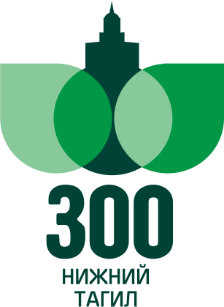 ПОЛОЖЕНИЕIII Областной выставки-конкурса творческих работ преподавателей ДХШ и ДШИ «МЕЧТЫ И ГРЁЗЫ»11.02 – 25.04.2022г.